Bosna i HercegovinaFederacija Bosne i HercegovineKanton Unsko-sanskiOpćina Velika KladušaJU OŠ „Sead Ćehić“ GrahovoTel.fax: 037/720 504E-mail: osseadcehic@hotmail.comNa osnovu člana 135. Zakona o osnovnom i općem srednjem odgoju i obrazovanju („Službeni glasnik Unsko-sanskog kantona“, broj: 5/04, 7/10, 11/15,12/19 i 15/20), Odluke Školskog  odbora br: 1011/21. od 01.10.2021. godine, Saglasnosti za raspisivanje konkursa Ministarstva obrazovanja, nauke, kulture i sporta USK-a br: 10-30-8638-2/21. od  14.09.2021. godine raspisuje K O N K U R Sza popunu radnih mjesta Kompletan tekst javnog  konkursa možete pogledati na službenoj web stranici ministarstva obrazovanja USK:http://vladausk.ba/v4/novost/konkursi-za-popunu-upraznjenih-radnih-mjesta i na internet stranici službe za zapošljavanje usk:http://www.usk-szz.ba/nova/index.phpRok za prijave je 7 dana od dana objave u dnevnim novinama Dnevni avaz.OPĆI UVJETI ZA IZBOR NA UPRAŽNJENA RADNA MJESTA:da je državljanin BiH,da je stariji od 18 godina,da je zdravstveno sposoban za obavljanje poslova utvrđenim za to radno mjestoda u posljednje 3 godine od dana objavljivanja upražnjenog radnog mjesta nije otpuštan iz državne službe kao rezultat disciplinske mjere na bilo kojem nivou vlasti u BiH,da nije obuhvaćen odredbom člana 9 stav (1) Ustava BiH,da se ne vodi krivični postupak protiv tog lica,da ima odgovarajući stepen stručne spreme.POSEBNI UVJETI:Za poziciju broj 1 iz konkursa, kandidati moraju imati završeno više ili visoko obrazovanje:Za posao pomoćnika u odgojno-obrazovnom procesu/asistenta može obavljati osoba koja ima:a) visoko obrazovanje  240 ECTS, defektolog bilo kojeg usmjerenja/edukator-rehabilitator, logoped-surdoaudiolog,b) visoko  obrazovanje  240  ECTS, nastavničkog usmjerenja, pedagog, psiholog, pedagog-psiholog, socijalni radnik,c) visoko obrazovanje 180 ECTS, više obrazovanje nastavničkog usmjerenja.Osobe iz stava  (1) tačka b) i c) ovog člana trebaju imati dodatno stručno osposobljavanje  uz certificiranje  kroz  program  koji  realizira  Ministarstvo  obrazovanja,  nauke,  kulture  i  sporta    ili  ga provodi   druga   institucija   ili   organizacija   koja   ima   odobrenje   Ministarstva   za   realizaciju osposobljavanja pomoćnika u nastavi/asistenta.-Za poziciju broj 2 iz konkursa, kandidati moraju imati završeno više ili visoko obrazovanje (VI ili VII stepen stručne spreme) ili završen prvi ciklus nastavničkog fakulteta (180 ili 240 ECTS bodova) po bolonjskom sistemu obrazovanja, nastavnik/profesor / bachelor  njemačkog jezika.-Za poziciju broj 3 iz konkursa, kandidati moraju imati završeno više ili visoko obrazovanje (VI ili VII stepen stručne spreme) ili završen prvi ciklus nastavničkog fakulteta (180 ili 240 ECTS bodova) po bolonjskom sistemu obrazovanja, nastavnik/profesor / bachelor muzičke kulture.-Za poziciju broj 4 iz konkursa, kandidati moraju imati završeno više ili visoko obrazovanje (VI ili VII stepen stručne spreme) ili završen prvi ciklus nastavničkog fakulteta (180 ili 240 ECTS bodova) po bolonjskom sistemu obrazovanja, nastavnik/profesor / bachelor biologije. -Za poziciju broj 5 iz konkursa, kandidati moraju imati završeno više ili visoko obrazovanje (VI ili VII stepen stručne spreme) ili završen prvi ciklus nastavničkog fakulteta (180 ili 240 ECTS bodova) po bolonjskom sistemu obrazovanja, nastavnik/profesor / bachelor likovne kulture.-Za poziciju broj 6 iz konkursa, kandidati moraju imati završeno više ili visoko obrazovanje (VI ili VII stepen stručne spreme) ili završen prvi ciklus nastavničkog fakulteta (180 ili 240 ECTS bodova) po bolonjskom sistemu obrazovanja certificirani profesor u organizaciji CIVITAS VIJEĆA EVROPE-Za poziciju broj 7 iz konkursa, kandidati moraju imati završen III, IV ili V stepen građevinskog, mašinskog , elektro ili drvoprerađivačkog usmjerenja.-Za poziciju broj 8 iz konkursa , kandidati moraju imati  završeno više ili visoko obrazovanje (VI ili VII stepen stručne spreme) ekonomske struke, ili prvi ciklus navedene struke (180 ili 240 ECTS bodova).stručni ispit,dužina trajanja nezaposlenosti,radno iskustvo,posebni rezultati.UZ PRIJAVU KANDIDATI/KANDIDATKINJE SU DUŽNI PRILOŽITI DOKAZE O ISPUNJAVANJU PROPISANIH UVJETA:a ) svojeručno potpisana pisana prijava na konkurs sa kratkom biografijom, kontakt podacima kandidata, tačnom naznakom na koju poziciju konkuriše i tačno navedenom dokumentacijom koja se prilaže uz prijavu na konkurs,b ) diploma / svjedodžba o stečenoj stručnoj spremi ili akademskom zvanju, ovjerena kopija,c ) izvod iz matične knjige rođenih, original ili ovjerena kopijad ) uvjerenje o državljanstvu (ne starije od 6 mjeseci), od dana objavljivanja konkursa,e ) druge dokaze o ispunjavanju uslova za to radno mjesto utvrđene Zakonom , Nastavnim planom i programom, Pedagoškim standardima i Pravilnikom  o unutrašnjoj organizaciji i sistematizaciji radnih mjesta.,f ) rješenje/uvjerenje nadležnog kantonalnog/općinskog organa o priznavanju svojstva užeg člana porodice šehida/poginulog branioca, člana porodice nestalog i umrlog branioca, dobitnika ratnog priznanja i odlikovanja, člana porodice poginulog, umrlog i nestalog dobitnika ratnih priznanja i odlikovanja, ratnog vojnog zarobljenika  i demobilisanog branioca, ratnog vojnog invalida, civilne žrtve rata i člana porodice civilnih žrtava rata. Navedeni dokumenti moraju biti original ili ovjerena kopija.Izbor i prijem kandidata prijavljenih na konkurs izvršit će se na osnovu Pravilnika za prijem u radni odnos u osnovnim i srednjim školama Unsko-sanskog kantona., od 13.09.2021. godine, u daljem tekstu: ,,Pravilnik". Prioritet u zapošljavanju:Prioritet kod izbora za popunu upražnjenih radnih mjesta putem konkursa/oglasa prije bodovanja imaju osobe proglašene tehnološkim viškom, u skladu sa Pravilnikom o definiranju kriterija za proglašenje uposlenika za čijim je radom djelimično ili potpuno prestala potreba, te uvjeti preuzimanja uposlenika iz jedne škole u drugu (“Službeni glasnik Unsko-sanskog kantona”, broj: 13/19). ako se po ovom istom osnovu jave dva ili više kandidata sa istim brojem bodova, prijem će se vršiti na osnovu člana 11. Pravilnika  za prijem u radni odnos. DODATNA DOKUMENTACIJA ZA BODOVANJE KANDIDATA/KANDIDATKINJA1. Pored gore navedenih dokumenata, svaki kandidat može dostaviti svu raspoloživu dodatnu dokumentaciju na osnovu koje će se izvršiti rangiranje i odluka o izboru kandidata u skladu sa članom 11. Pravilnika:- uvjerenje o položenom stručnom ispitu,- dokaz o dužini čekanja na posao nakon sticanja odgovarajuće stručne spreme (Uvjerenje nadležne službe za zapošljavanje),- uvjerenje o dužini radnog staža nakon sticanja odgovarajuće stručne spreme (uvjerenje poslodavca kod kojeg kandidat radio ili radi, koje mora biti precizno i detaljno, odnosno u kojem treba da stoje podaci o tome na kojim poslovima je kandidat radio, naziv radnog mjesta i stručna sprema, vremenski period obavljanja poslova, teda li su to poslovi na puno ili nepuno radno vrijeme. Poslodavac je dužan nepuno radno vrijeme preračunati u puno radno vrijeme).2. Za osobe koje se prvi puta upošljavaju, a na koje se odnosi Zakon o dopunskim pravima branilaca i članove njihovih porodica potrebno je dostaviti rješenje nadležne službe o pripadajućim pravima koje glasi na ime osobe koja konkurira.3. Za osobe koje se prvi puta upošljavaju, a na koje se odnosi Zakon o socijalnoj zaštiti, zaštiti civilnih žrtava rata i zaštiti porodice sa djecom potrebno je dostaviti rješenje nadležne službe o pripadajućim pravima koje glasi na ime osobe koja konkurira.Postupak izbora kandidata/kinja po konkursu izvršit će se prema odredbama Pravilnika.Komisija za izbor nastavnika i stručnih saradnika obavit će postupak izbora  kandidata koji ispunjavaju uvjete konkursa. O terminu postupka izbora kandidata će biti usmeno obavješteni putem telefona, a lista kandidata se objavljuje i na oglasnoj table škole. Za kandidate koji se ne odazovu pozivu, prijave se neće razmatrati.Kandidati koji se nisu kvalifikovali u daljnju proceduru će biti obavješteni pismenim putem sa poukom o pravnom lijeku od strane škole. Konkurs ostaje otvoren 7 dana od dana objavljivanja u dnevnim novinama Dnevni avaz.Nepotpune i neblagovremene prijave neće se uzimati u razmatranje.Izabrani kandidat dužan je prije stupanja na posao dostaviti ljekarsko uvjerenje nadležne zdravstvene ustanove koje ne može biti starije od 6 mjeseci i uvjerenje da se protiv osobe ne vodi krivični postupak, koje izdaje nadležni sud po mjestu prebivališta.Prijave slati  isključivo poštom na adresu škole sa naznakom Prijava na konkurs: JU OŠ “ Sead Ćehić” GrahovoAdresa: Grahovo  bb,77235 Mala Kladuša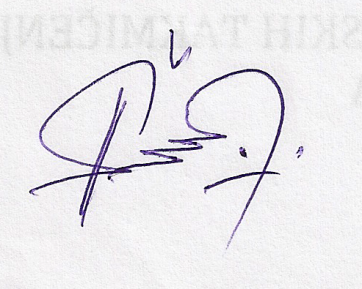 Redni brojRadno mjestoBroj satiVrijeme angažiranja1.Pomoćnik u nastavi/asistent2 izvršiocana određeno, a najduže do kraja školske 2021/2022. godine2.Nastavnik njemačkog jezika12 časova na određeno , a najduže do kraja školske 2021/2022. godine3.Nastavnik muzičke kulture6 časovana određeno,  a najduže do kraja školske 2021/2022. godine4.Nastavnik biologije6  časovana određeno, a najduže do kraja školske 2021/2022. godine5.Nastavnik likovne kultuzre2 časana određeno, a najduže do kraja školske 2021/2022. godine6.Nestavnik demokratije i ljudskih prava2 časana određeno, a najduže do kraja školske 2021/2022. godine7.Domar1 izvršilacna određeno , a najduže do kraja školske 2021/2022. godine8.Knjigovođa10% normena određeno , a najduže do kraja školske 2021/2022. godine